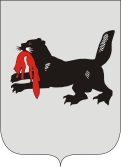 ИРКУТСКАЯ ОБЛАСТЬСЛЮДЯНСКАЯТЕРРИТОРИАЛЬНАЯ ИЗБИРАТЕЛЬНАЯ КОМИССИЯг. СлюдянкаО кандидатурах для зачисления в резерв составов участковых избирательных комиссий участков № 1296, 1302, 1305, 1307 На основании пункта 9 статьи 26 и пункта 5.1 статьи 27 Федеральногозакона "Об основных гарантиях избирательных прав и права на участие в референдуме граждан Российской Федерации", Порядка формирования резерва составов участковых комиссий и назначения нового члена участковой комиссии из резерва составов участковых комиссий, утвержденного постановлением Центральной избирательной комиссии Российской Федерации от 05 декабря 2012 г. № 152/1337-6 (далее – Порядок), постановления Избирательной комиссии Иркутской области от 17 января 2013 г. № 2/14 «О структуре резерва составов участковых комиссий на территории Иркутской области», Слюдянская территориальная избирательная комиссия РЕШИЛА:Предложить кандидатуры для зачисления в резерв составов участковых комиссий избирательных участков № 1296, 1302, 1305, 1307 (согласно приложению).2.	Направить настоящее решение в Избирательную комиссию Иркутской области.Председатель комиссии						Г.К. КотовщиковСекретарь комиссии							Н.Л. ТитоваПриложение к решению Слюдянской территориальной избирательной комиссии№ 45/361 от 13.08.2017 г. Список кандидатур, предложенных для зачисления в резерв составов участковых комиссий избирательных участков № 1296, 1302, 1305, 1307Р Е Ш Е Н И ЕР Е Ш Е Н И Е13 августа 2017 года№ 45/361 № п/пФамилия, имя, отчество
Кем предложен№ избирательного участка1Фролова Оксана Александровнасобранием избирателей по месту жительства  12962Асеева Анна Степановнасобранием избирателей по месту работы  13023Мельников Максим Викторовичсобранием избирателей по месту жительства  13024Никитина Нонна Ивановнасобранием избирателей по месту работы  13025Красотина Ольга Андреевнасобранием избирателей по месту жительства  13056Чурина Галина Константиновнасобранием избирателей по месту жительства  1307